П О М Ш У Ö МР Е Ш Е Н И ЕО принятии от органов местного самоуправления городского поселения «Кожва» осуществление части полномочий по организации в границах поселения тепло-, газо- , и водоснабжения населения, водоотведения, снабжения населения топливом в пределах полномочий, установленных законодательством Российской Федерации Руководствуясь частью 4 статьи 14, частью 4 статьи 15 Федерального закона от 06 октября 2003 года № 131-ФЗ «Об общих принципах организации местного самоуправления в Российской Федерации», пунктом 2.1. Порядка заключения соглашений о передаче (принятии) к осуществлению части полномочий по решению вопросов местного значения между органами местного самоуправления муниципального района «Печора» и органами местного самоуправления поселений, входящих в состав муниципального образования муниципального района «Печора», утвержденного решением Совета муниципального района «Печора» от 26 февраля 2015 года № 5-34/439, решением Совета городского поселения «Кожва» от 8 декабря 2022 года № 3-11/79, Уставом муниципального образования муниципального района «Печора», Совет муниципального района «Печора» р е ш и л:1. Принять от органов местного самоуправления городского поселения «Кожва» осуществление части полномочий по организации в границах поселения тепло-, газо-, и водоснабжения населения, водоотведения, снабжения населения топливом в пределах полномочий, установленных законодательством Российской Федерации, на 2024 год.2. Наделить администрацию муниципального района «Печора» полномочиями по заключению соглашений на исполнение Полномочий (далее - Соглашение) с органами местного самоуправления городского поселения «Кожва».3. Финансовые средства органов местного самоуправления городского поселения «Кожва» на исполнение Полномочий предоставляются в соответствии с заключенными Соглашениями в виде иных межбюджетных трансфертов из бюджета муниципального образования городского поселения «Кожва» в бюджет муниципального образования муниципального района «Печора».4. Администрации муниципального района «Печора» заключить с администрацией городского поселения «Кожва» соглашение по осуществлению части полномочий муниципального района «Печора», указанных в пункте 1 настоящего решения. 5. Контроль за выполнением настоящего решения возложить на постоянную комиссию Совета муниципального района «Печора» по бюджету, налогам и экономическому развитию муниципального района (Громов А.Н.).6. Настоящее решение вступает в силу со дня принятия, распространяется на правоотношения, возникшие с 1 января 2024 года, и подлежит официальному опубликованию.Врио главы мунципального района «Печора»-руководителя администрации                                                                    О.И. Фетисоваг. Печора20 декабря 2023 года№ 7-28/360«ПЕЧОРА»  МУНИЦИПАЛЬНÖЙ РАЙОНСАСÖВЕТ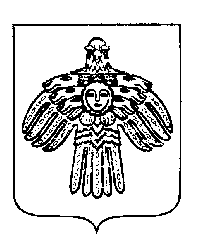 СОВЕТ МУНИЦИПАЛЬНОГО РАЙОНА «ПЕЧОРА»